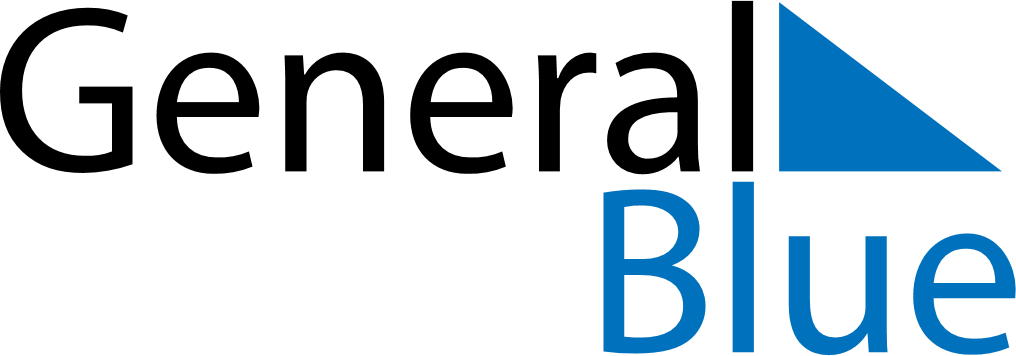 July 2028July 2028July 2028July 2028ArmeniaArmeniaArmeniaMondayTuesdayWednesdayThursdayFridaySaturdaySaturdaySunday11234567889Constitution Day10111213141515161718192021222223242526272829293031